KAJIAN  KAPASITAS DAYA TAMPUNGAN SALURAN DRAINASE JALAN YOS SUDARSO KOTA SANGATTA KABUPATEN KUTAI TIMURMUHLIS11.11.1001.7311.230ABSTRAKSebagai daerah yang sedang berkembang, Kabupaten Kutai Timur sedang gencar melakukan program-program pembangunan diberbagai sektor kehidupan. Besarnya akselerasi pembangunan ini berdampak kepada struktur lingkungan di seluruh wilayah Kabupaten Kutai Timur.Kota mengandung 4 hal utama, yaitu tersedianya fasilitas perdagangan bagi penduduk, tersedianya lahan usaha bagi penduduk, terbukanya kemungkinan muncul usaha bagi penduduk, dan adanya kegiatan industri. Keempat hal tersebut merupakan daya tarik kota terhadap wilayah-wilayah disekitar. Sebagai akibat dari daya tarik kota tersebut menyebabkan penduduk disekitar wilayah kota mencoba beraktifitas untuk menenuhi kebutuhan hidupnya di kota. Seperti kota besar lainnya, Kota Sangatta mengalami bertambahnya jumlah penduduk akibat urbanisasi.Hal ini menyebabkan banyak resapan yang berubah fungsinya. Secara tidak langsung daerah resapan air memegang peran penting sebagai pengendali banjir. Salah satu daerah rawan banjir di Kota Sangatta adalah Jalan Yos Sudarso  saat ini berkembang pesat terutama sebagai daerah pemukiman.Hal lain yang melatarbelakangi pentingnya mengangkat topik penelitian yang berjudul “Kajian Kapasitas Daya Tampung Saluran Drainase Jalan Yos Sudarso di Kota Sangatta Kabupaten Kutai Timur” PENDAHULUANLatar BelakangSebagai daerah yang sedang berkembang, Kabupaten Kutai Timur sedang gencar melakukan program-program pembangunan diberbagai sektor kehidupan. Besarnya akselerasi pembangunan ini berdampak kepada struktur lingkungan di seluruh wilayah Kabupaten Kutai Timur.Kota mengandung 4 hal utama, yaitu tersedianya fasilitas perdagangan bagi penduduk, tersedianya lahan usaha bagi penduduk, terbukanya kemungkinan muncul usaha bagi penduduk, dan adanya kegiatan industri. Keempat hal tersebut merupakan daya tarik kota terhadap wilayah-wilayah disekitar. Sebagai akibat dari daya tarik kota tersebut menyebabkan penduduk disekitar wilayah kota mencoba beraktifitas untuk menenuhi kebutuhan hidupnya di kota. Seperti kota besar lainnya, Kota Sangatta mengalami bertambahnya jumlah penduduk akibat urbanisasi.Hal ini menyebabkan banyak resapan yang berubah fungsinya. Secara tidak langsung daerah resapan air memegang peran penting sebagai pengendali banjir. Salah satu daerah rawan banjir di Kota Sangatta adalah Jalan Yos Sudarso  saat ini berkembang pesat terutama sebagai daerah pemukiman.Hal lain yang melatarbelakangi pentingnya mengangkat topik penelitian yang berjudul “Kajian Kapasitas Daya Tampung Saluran Drainase Jalan Yos Sudarso di Kota Sangatta Kabupaten Kutai Timur” Rumusan MasalahAdapun rumusan masalah penelitian ini adalah :1.	Berapa kapasitas existing drainase di Jalan Yos Sudarso  Kota Sangatta ?2.	Berapa besarnya debit banjir rancangan untuk kala ulang 2,5, dan 10 tahun ?3.	Berapa kapasitas yang mampu menampung debit banjir rancangan kala ulang 10 tahun ?Batasan MasalahBatasan masalah dalam Studi ini adalah membahas mengenai Kajian Kapasitas Daya Tampung yang telah ada di Jalan Yos Sudarso Kota Sangatta. Adapun batasan-batasan masalah yang digunakan :1.	Lokasi yang ditinjau adalah sistem saluran drainase yang ada di Jalan Yos Sudarso  Kota Sangatta.2.	Perhitungan kapasitas existing drainase di Jalan Yos Sudarso Kota Sangatta.3.	Perhitungan besarnya debit banjir rancangan dengan kala ulang  2, 5 , dan 10 tahun.Maksud dan Tujuan Penulisan PenelitianMaksudMaksud dari penelitian  ini adalah :1.	Mengetahui debit banjir rancangan yang turun di Jalan Yos Sudarso Kota Sangatta.2.	Mengetahui kemampuan saluran existing untuk mengalirkan debit banjir yang ada di Jalan Yos Sudarso Kota Sangatta.3.	Memberikan solusi saluran yang ada dilokasi penelitian sudah tidak dapat memadai lagi.TujuanTujuan dari penelitian ini adalah :1.	Untuk mengetahui kapasitas existing drainase di Jalan Yos Sudarso Kota Sangatta2.	Untuk mendapatkan nilai debit banjir rancangan dengan kala ulang 2. 5, dan 10 tahun.3.	Untuk mengetahui kapasitas yang mampu menampung debit banjir rancangan kala ulang 10 tahun.Manfaat PenelitianManfaat dari Penulisan Kajian Kapasitas Daya Tampung Saluran Drainase Jalan Yos Sudarso di Kota Sangatta Kabupaten Kutai Timur Meliputi :1.	Dengan adanya Kajian Kapasitas Daya Tampung Saluran Drainase Jalan Yos Sudarso di Kota Sangatta Kabupaten Kutai Timur menjadi salah satu alternative pengendali banjir.2.	Sebagai saran masukan pemerintah kota Sangatta untuk mengetahui perhitungan saluran Drainase Jalan Yos Sudarso di Kota Sangatta Kabupaten Kutai Timur.TINJAUAN PUSTAKATinjauan UmumKapasitas Daya TampungMenurut Kamus Besar Bahasa Indonesia kapasitas dapat diartikan ruang yang tersedia, apabila dihubungkan dengan saluran, maka Banjir adalah tergenangnya daratan oleh air yang meluap dari tempat-tempat penampungan air di bumi. Banyaknya air yang masuk kepenampungan melebihi kapasitas daya tampungnya sehingga air meluap. Luapan air dari penampungan ternyata juga melebihi daya serap daratan sehingga air tidak dapat lagi terserap kedalam tanah. Akibatnya, air menggenangi daratan dalam waktu tertentu yang tidak terlalu lam. Daerah-daerah yang tidak memiliki system drainase yang baik dapat terkena banjir jika terjadi hujan yang sangat lebat. Air hujan yang seharusnya mengalir lancer akan terhenti dan tergenang jika tidak ada system drainase yang baik. Selokan yang tertutup oleh timbunan sampah merupakan salah satu contoh system drainase yang tidak baik (Samadi, S.Pd, M.Si , 2007)DrainaseMenurut Dr. Ir. Suripin, M.Eng. (2004;7) drainase mempunyai arti mengalirkan, menguras, membuang, atau mengalihkan air. Secara umum, drainase didefinisikan sebagai serangkaian banguna air yang berfungsi untuk mengurangi dan atau membuang kelebihan air dari suatu kawasan atau lahan, sehingga lahan dapat difungsikan secara optimal. Drainase juga diartikan sebagai suatu cara pembuangan kelebihan air yang tidak diinginkan pada suatu daerah, serta cara-cara penanggulangan akibat yang ditimbulkan oleh kelebihan air tersebut. Dari sudut pandang yang lain, drainase adalah salah satu unsur dari prasaarana umum yang dibutuhkan masyarakat kota dalam rangka menuju kehidupan kota yang aman, nyaman, bersih, dan sehat. Prasarana drainase di sini berfungsi untuk mengalirkan air permukaan ke badan air. Selain itu juga berfungsi sebagai pengendali kebutuhan air permukaan dengan tindakan untuk mmperbaiki daerah becek, genangan air dan banjir. Kegunaan adanya saluran drainase ini adalah untuk mengeringkan daerah becek dan genangan air sehingga tidak ada akumulasi air tanah, menurunkan permukaan air tanah pada tingkat ideal, mengendalikan erosi tanah, kerusakan jalan dan bangunan yang ada, mengendalikan air hujan yang berlebihan sehingga tidak terjadi bencana banjir. Sebagai salah satu sistem dalam perencanaan perkotaan, maka sistem drainase yang ada dikenal dengan istilah sistem drainase perkotaan. Sistem drainase perkotaan umumnya dibagi 2 bagian, yaitu: Sistem Drainase Makro Sistem drainase makro yaitu sistem saluran/ badan air yang menampung dan mengalirkan air dari suatu daerah tangkapan air hujan (Catchment Area). Pada umunya sistem drainase makro ini disebut juga sebagai sistem saluran pembuangan utama atau drainase primer. Sistem jaringan ini menampung aliran yang berskala besar dan luas seperti saluran primer, kanal-kanal atau sungai-sungai. Perencanaan drainase makro ini umumnya dipakai dengan periode ulang antara 5 sampai 10 tahun dan pengukuran topografi yang detail mutlak diperlukan dalam perencanaan sistem drainase ini. Sistem Drainase MikroSistem drainase mikro  yaitu sistem saluran dan bangunan pelegkap drainase yang menampung dan mngalirkan air dari daerah tangkapan hujan. Secara keseluruhan yang termasuk dalam sistem drainase mikro adalah saluran sepanjang sisi jalan, saluran/selokan air hujan di sekitar bangunan/perumahan, gorong-gorong, saluran drainase kota dan lain sebagainya dimana debit air yang dapat ditampungya tidak terlalu besar. Pada umunya drinase mikro ini direncanakan untuk hujan dengan masa ulang 2,5, atau 10 tahun tergantung pada tata guna lahan yang ada.Sistem drainase untuk lingkungan pemukiman lebih cenderung sebagai sistem drianase mikro. Bila ditinjau dari segi fisik sistem saluran drianase perkotaan diklasifikasikan atas saluran primer, sekunder, tersier, dan seterusnya. Saluran Primer Saluran yang memanfaatkan sungai dan anak sungai. Saluran primer adalah saluran utama yang menerima aliran dari saluran sekunder. Saluran Sekunder Saluran yang menghubungkan saluran tersier dengan saluram primer (dibagun dengan beton/plesteran semen). Saluran Tersier Saluran untuk mengalirkan limbah rumah tangga ke saluran sekunder, berupa plesteran, pipa dan tanah. Saluran Kwarter Saluran kolektor jaringan drainase lokal.Pengertian HidrologiHidrologi adalah cabang ilmu Geografi yang mempelajari tentang kualitas air sekaligus distribusinya di seluruh bumi, termasuk siklus hidrologi dan sumber daya air.Hidrologi adalah ilmu yang mempelajari terjadinya pergerakan dan distribusi air di bumi, yang menyangkut perubahannya antara keadaan cair, padat, gas dalam atmosfir, di atas dan di bawah permukaan tanah, tentang sifat fisik, kimia serta reaksinya terhadap lingkungan dan hubungannya dengan kehidupan atau dengan kata lain ilmu pengetahuan yang menangani air di bumi, kejadiannya, perputarannya, serta penyebaran, kekayaan kimiawi serta fisiknya, reaksi terhadap lingkungannya, termasuk hubungan dengan benda-benda hidup (Ir. Djoko Sasongko BIE, 1991).Analisa HidrologiSecara umum analisis hidrologi merupakan satu bagian analisis awal dalam perancangan bangunan-bangunan hidraulik. Analisa hidrologi merupakan tahapan paling penting sebelum perhitungan hidrolika dari bangunan drainase, untuk menentukan laju aliran, limpasan permukaan (run off) dan debit (discharge) (Subarkah, 1980).Data curah hujan merupakan data hidrologi yang penting. Data curah hujan ini diperoleh dari stasiun hujan yang mewakili di sekitar kajian. Data hujan yang diambil dari berbagai stasiun hujan diuji untuk mengetahui apakah data tersebut konsisten atau tidak.METODOLOGI PENELITIANLokasi PenelitianWilayah yang dipilih melakukan penelitian ini adalah Jalan Yos Sudarso Kota Sangatta Kabupaten Kutai Timur. Lokasi ini dipilih dengan pertimbangan Peranan Sistem Drainase didaerah tersebut.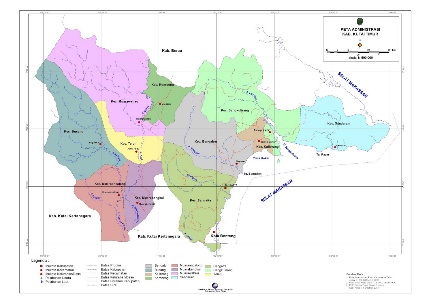 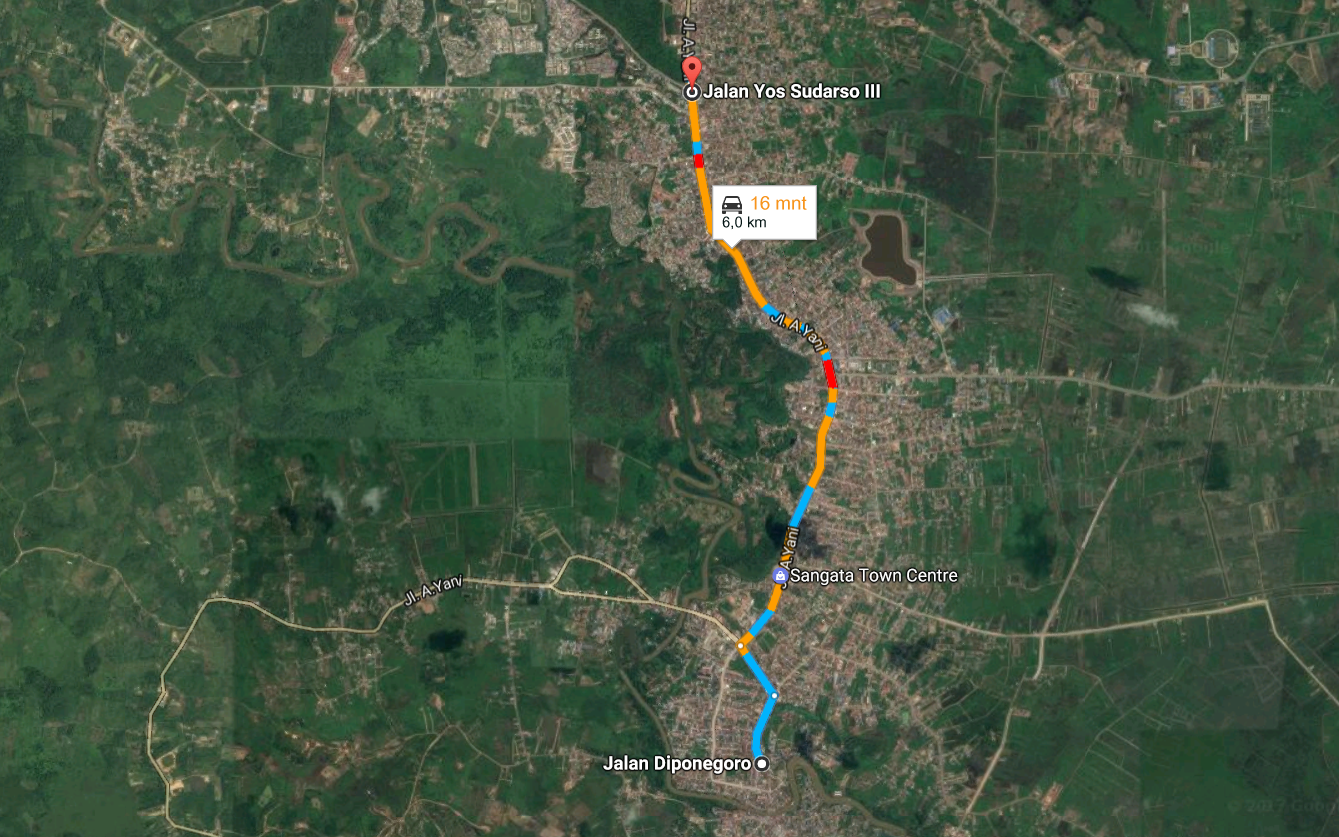 Gambar 3.1 Lokasi  Penelitian.Sebagai titik ikat / referensi pengukuran Kerangka Dasar Horizontal pada lokasi pengukuran di lapangan digunakan koordinat Rencana titik awal penelitian atau Sta. 0+000 dengan besaran koordinat sebagai berikut :Tabel 3.1.  Koordinat Titik Awal dan Akhir PenelitianPopulasi dan SampelLokasi studi  yang  dipilih  adalah pada Jalan Yos Sudarso Kota Sangatta Kabupaten Kutai Timur. panjang penanganan ruas drainase yang akan dikaji adalah 6.625 m Terlihat pada gambar 3.2.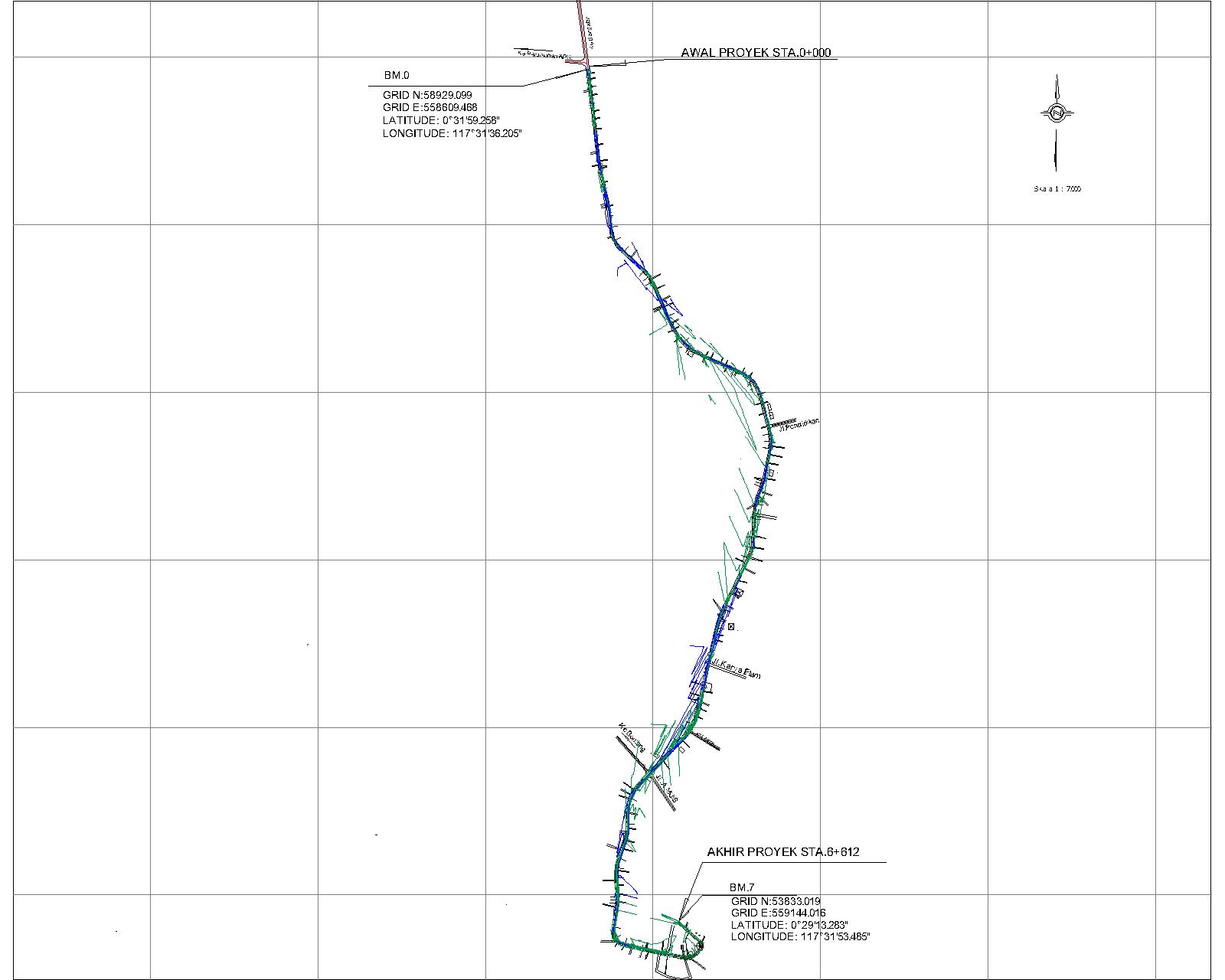 Gambar 3.2. Long Section ExistingSaluran drainase Jalan Yos Sudarso merupakan saluran makro, sehingga merupakan saluran yang menjadi tumpuan dari saluran disekitarnya dapat dilihat pada gambar lokasi penelitian, elevasi titik awal STA 0+000 berada pada 15,72 m dan titik akhir STA 6+612 berada pada 12,11 m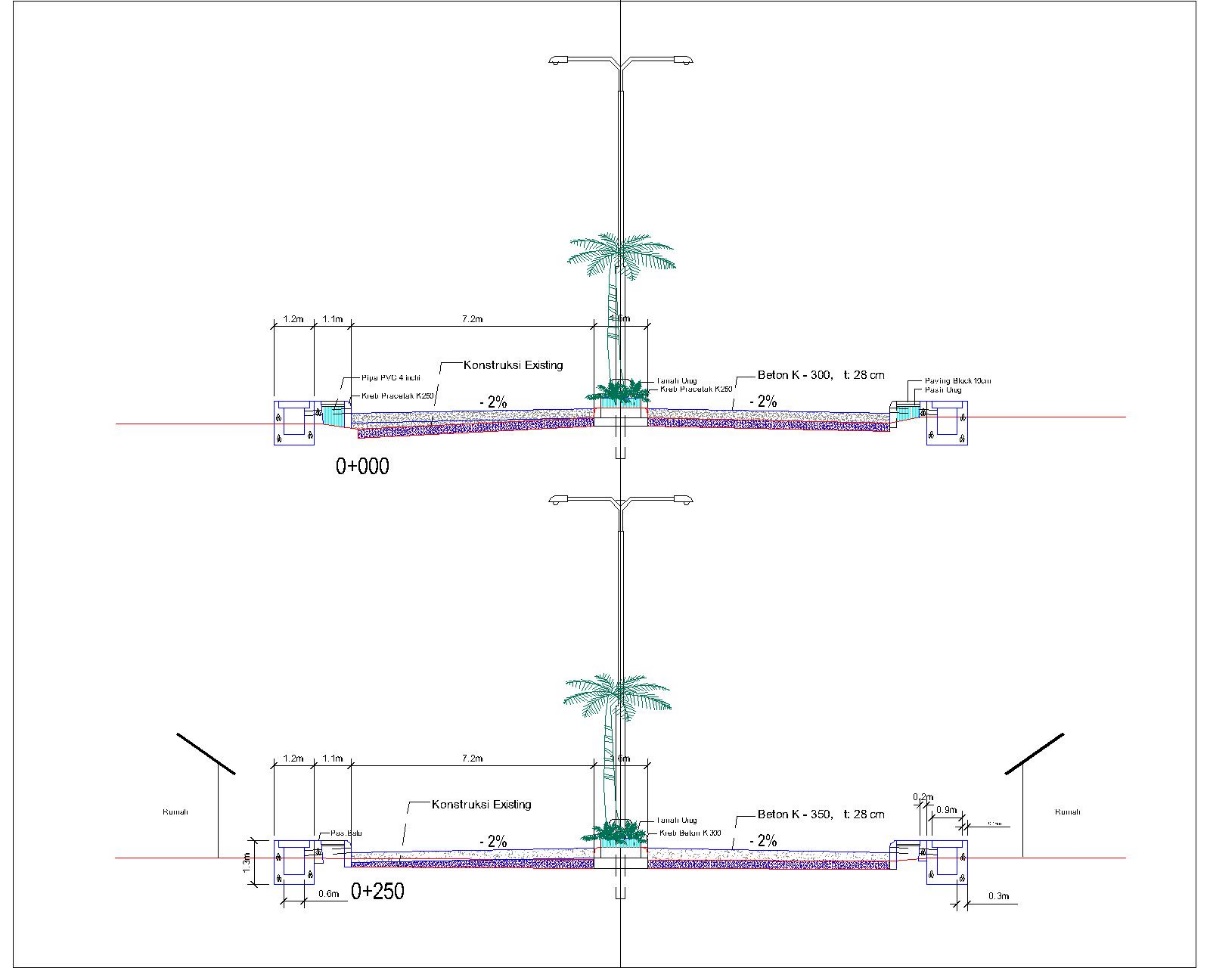 Gambar 3.3. Cross Section ExistingDari Pengukuran cross section dilapangan didapat dimensi lapangan yang akan dihitung kapasitas daya tampungnya, adapun ukuran dimensi lapangan dapat dilihat pada tabel 3.2 dibawah ini Tabel 3.2. Dimensi Saluran ExistingSumber : Pengukuran lapanganDesain PenelitianSecara terinci langkah pengolahan data dapat di lihat pada Gambar Bagan Flowchart 3.3. berikut ini :Teknik Pengumpulan DataData diperoleh dengan dua pendekatan yaitu data primer dengan pengukuran langsung di lapangan dan Untuk yang melakukan penyusunan tugas akhir ini, peneliti mengumpulkan data – data yang dipakai untuk melakukan analisa dan perhitungan pada penelitian ini didapat dari beberapa sumber, untuk menyelesaikan studi adalah sebagai berikut :Pengumpulan data sekunderData Curah HujanData curah hujan diperoleh dari stasiun pengamatan setempat Kota Sangatta. Data ini diambil minimum 10 tahun pengamatan untuk menentukan curah hujan rancangan dan debit rencana sesuai dengan langkah-langkah dalam bagan alir penelitian.Peta TopografiPeta topografi dan peta lokasi studi diperoleh dari Dinas Pekerjaan Umum Kabupaten Kutai Timur Bidang Cipta karya. Peta ini digunakan untuk menentukan batas-batas daerah genangan.Peta jaringan saluran/drainase diperoleh dari Dinas Pekerjaan Umum Kabupaten Kutai Timur Bidang Bina Marga dan Bidang Pengairan. Peta ini digunakan untuk mengetahui jaringan saluran air.Pengumpulan Data PrimerAdapun Data Primer diperoleh dengan cara survey langsung di lapangan. Survei yang dilakukan antara lain :Data dimensi saluran didapat dengan cara pengukuran lapangan Wawancara yaitu mengetahui penyebab dan permasalahan genangan banjir yang ada di Jalan Yos SudarsoObservasi (Pengamatan) terhadap aliran air pada saluran, untuk mendapatkan pola air.Teknik Analisis DataTahapan analisa data dalam melakukan penelitian ini adalah :Analisa HidrologiAnalisa data curah hujanAnalisa curah hujan rata rataAnalisa debit banjirAnalisa Hidrolika Analisa saluran existingAnalisa data lapangan Perencanaan dimensi saluran existingMengetahui titik banjir dari masing masing saluranPEMBAHASANPengolahan Data Curah HujanDalam studi ini dipakai data curah hujan harian kabupaten Kutai Timur dari stasiun pencatat curah hujan PT. Kaltim Prima Coal (KPC) di mulai dari tahun 2007 sampai dengan tahun 2016 (10 tahun) yang disajikan pada tabel 4.1. Dalam pengolahan data curah hujan ini digunakan curah hujan harian makssimum (mm) tiap tahunnya.Tabel 4.1 Data curah hujan maksimum (mm/hari)(Sumber : Stasiun Pencatat Curah Hujan PT. KPC, 2017)Distribusi Frekuensi Hujan Rencana Dengan Metode GumbelTabel  4.2  Perhitungan Curah Hujan  Rencana  Rata  –  Rata  Dengan  Metode Gumbel(Sumber : Hasil Perhitungan)Jumlah data yang dipergunakan	=	10Nilai rata – rata	=	135,23Standart deviasi	=	94,61Koefisien Kemencengan, Cs atau G	=	2,05Koefisien Kurtosis, (Ck)	=	4,34Dari hasil perhitungan distribusi curah hujan dengan menggunakan metode Gumbel diatas didapat nilai Koefisien kemencengan (Cs) = 2,05 dan Koefisien Kurtosis (Ck) = 4,34, nilai tersebut dapat memenuhi syarat metode Gumbel yaitu Cs ≤ 1.14 dan nilai Ck ≤ 5,4.PENUTUPKesimpulanberdasarkan hasil Kajian Kapasitas Daya Tampungan Saluran Drainase Jalan Yos Sudarso kota sangatta kabupaten kutai timur dapat disimpulkan :kapasitas existing drainase di Jalan Yos Sudarso  Kota SangattaYos Sudarso IIISaluran kiri      =  0,191 m3/dtSaluran kanan  =  0,191 m3/dtYos Sudarso IISaluran kiri      =  0,126 m3/dtSaluran kanan  =  0,126 m3/dtYos Sudarso ISaluran kiri      =  0,101 m3/dtSaluran kanan  =  0,101 m3/dtBesarnya debit banjir rancangan untuk kala ulang 2,5, dan 10 tahunBesarnya Debit banjir rancangan kala ulang 2 Tahun = 2,597 m3/dtBesarnya Debit banjir rancangan kala ulang 5 Tahun = 4,406 m3/dtBesarnya Debit banjir rancangan kala ulang 2 Tahun = 6,160 m3/dtKapasitas yang mampu menampung debit banjir rancangan kala ulang 10 tahunSaranDalam  kesempatan  ini  penulis  ingin  menyampaikan  beberapa  saran  yang mungkin  akan  bermanfaat  bagi  pembaca  pada  umumnya  dan  bagi  mahasiswa  pada khususnya : Dapat dikaji lagi dalam mengoptimalkan  kapasitas  saluran  agar  dapat  bermanfaat  sebaik  mungkin  sesuai dengan fungsi dan tujuan pembuatan saluran tersebut.  Dalam manajemen sumber daya air dapat diteliti Peningkatkan peran serta masyarakat dalam meningkatkan kebersihan lingkungan serta dalam pemanfaatan saluran.  NOKOORDINAT UTMKOORDINAT UTMKOORDINAT GEOGRAFISKOORDINAT GEOGRAFISNOXYXYSTA 0+000558608.57658936.459117° 31' 36.21"0° 31' 59.26"STA 6+625559162.74953827.994116° 34' 32.93"0° 29' 07.02"Jalan saluranBentuk penampangSTAL (m)b (m)h(m)Jalan Yos Sudarso IIIkiriSegiempat0+000 - 2+55025500,60,4KananSegiempat0+000 - 2+55025500,60,4Jalan Yos Sudarso IIkiriSegiempat2+550 - 4+80022500,60,4KananSegiempat2+550 - 4+80022500,60,4Jalan Yos Sudarso IkiriSegiempat4+800 - 6+61218120,60,4KananSegiempat4+800 - 6+61218120,60,4No.TahunCurah HujanHarian Maksimum (mm)12007171,62200895,53200970,642010116,852011124,462012597201325782014679201511610201694NOTAHUNX (mm)( Xi -  Ẍ )( Xi -  Ẍ )2( Xi -  Ẍ )3( Xi -  Ẍ )4NOTAHUNX (mm)( Xi -  Ẍ )( Xi -  Ẍ )2( Xi -  Ẍ )3( Xi -  Ẍ )41200795,5-39,7301578,47290-62712,72832491576,6962200870,6-64,6304177,03690-269961,894817447637,26432009116,8-18,430339,66490-6260,0241115372,24442010124,4-10,830117,28890-1270,238813756,6865201159-76,2305811,01290-442973,513433767870,92462012257121,77014827,932901805597,3892219867594,0877201367-68,2304655,33290-317633,363821672124,41082014116-19,230369,79290-7111,1175136746,7899201594-41,2301699,91290-70087,40892889703,868102016352216,77046989,2329010185856,0152207988008,530∑=∑=1352,380565,68110813443,1152506390391,498